AGM Agenda 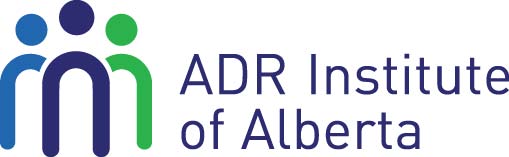 ADR Institute of Alberta (ADRIA) 2023 Annual General Meeting, June 1st 2023 In-Person: 5-8pm Westin Hotel Downtown Calgary (320 4th Ave SW, Calgary, AB)Or Zoom 6pm: https://adric-ca.zoom.us/j/66665472085 (Register online for prize draw)